Arbeitsauftrag bis 20.3.2019: Abbildung „Kontextuale und relationale Bevölkerungsgeographie analysieren; Demographie, Bevölkerungsbewegung, Fruchtbarkeitsrate, Bevölkerungspyramide, demographischer Übergang, Bevölkerungsentwicklung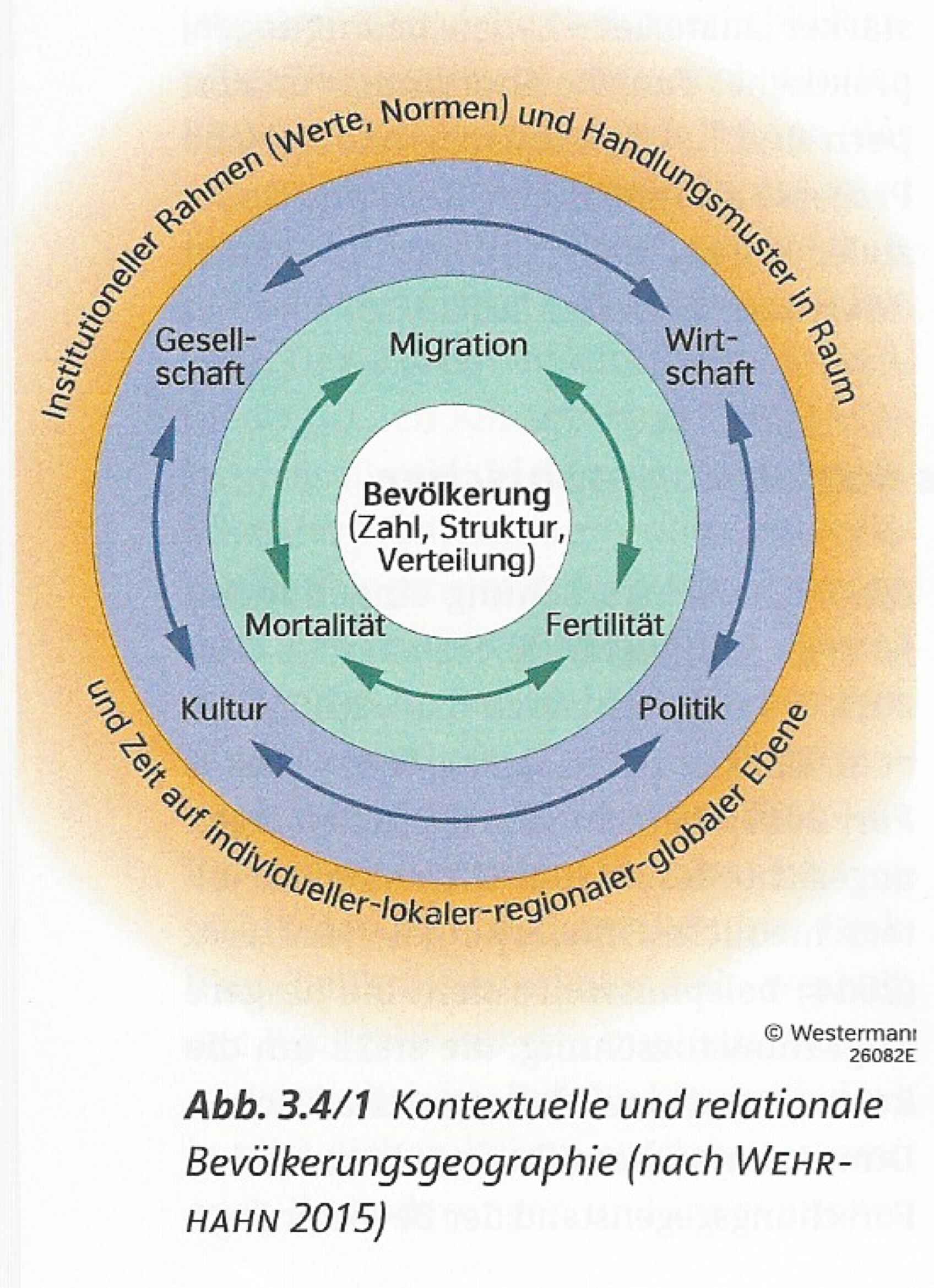 Kontextuelle und relationale Bevölkerungsgeographie (Wehrhahn, 2015)